Diocesi di Montepulciano – Chiusi – PienzaBollettino Diocesano 2021-22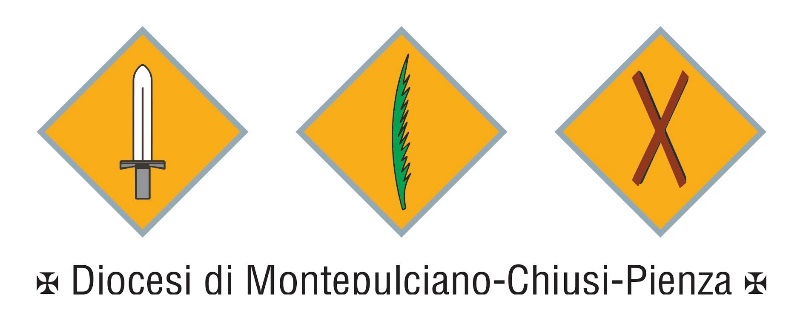 IndiceDecreti e Nomine .......................................................................................................Attività del Presbiterio...................................................................................................... Avvenimenti Diocesani.....................................................................................................   Rendicontazione PROVVEDIMENTI, NOMINEED ATTI DEL VESCOVO E DELLA CURIA VESCOVILENOMINE E PROVVEDIMENTI ANNO 2021-20221 giugno 2021 Kumar Sagili don Udaya è nominato vicario parrocchiale della parrocchia dei Santi Leonardo e Cristoforo in Monticchiello1 GIUGNO 2021A seguito del decesso di mons. Icilio Rossi, Presidente del Capitolo della Cattedrale di Montepulciano, avvenuta il 16 maggio 2021, il Capitolo della Cattedrale si è radunato ed ha eletto all’unanimità il successore, il Vescovo con decreto conferma la nomina di Mariani don Azelio Presidente e Legale Rappresentante del Capitolo della Cattedrale di Montepulciano3 giugno 2021Don Giovanni Battista Raffaelli, Canonico della Cattedrale è nominato penitenziere della Cattedrale di Montepulciano21 luglio 2021Don Piero Barbieri è nominato correttore – assistente ecclesiastico della Confraternita di Misericordia di Cetona1 gennaio 2022Don Antonio Bartalucci è nominato responsabile dell’Ufficio Familiare DiocesanoDon Fabrizio Ilari è nominato correttore della Confraternita di Misericorida di Sarteano15 febbraio 2022Don Claudio Porelli è nominato Vicario Foraneo della Vicaria di Pienza, Valdichiana e Val d’Asso fino al 30/11/2024Rinnovo del consiglio di amministrazione della Fabbriceria detta “Opere Ecclesiastiche riunite di Montepulciano”Arch. Alessandro Piccardi president
Rag Pasquino Massoni 
Rag. Del Secco Gabriele
Ing. Bolici Stefano
Avv. Capitini Simone
Arch. Salerno Franca
Dott. Salvioni Carlo21 febbraio 2022A seguito del decesso di don Antonio Nutarelli, membro eletto del Consiglio presbiterale nelle elezioni del 24 ottobre 2019, interpellato il primo dei non eletti, nelle dette elezioni, il Rev. Sanivarapu Rayapu Don Pietro e avendo espresso rinuncia a tale incarico, il Vescovo si è rivolto al secondo dei non eletti il rev. Kodavatikanti don Balaraju (Bala) che ha accettato. Pertanto con decreto viene costituito il nuovo Consiglio Presbiterale diocesano fino alla scadenza del 2024: eletto dal clero Kodavatikanti don Balaraju (Bala)31 marzo 2022Don Riccardo Personè è nominato correttore della Confraternita di Misericordia di Sinalunga2 dicembre 2021Fr. Tytus Aleksandr Kaminski ofm è nominato correttore della Confraternita di Misericordia di Chianciano TermeÈ nominato altresì Custode del Santuario di Sant’Antonio di Padova, protettore dei malato nell’anima e nel corpo, a Chianciano termeDon antonio canestri è nominato parroco di S.Paolo Converso in Celle sul Rigo (Comune di S .Casciano dei bagni)3 dicembre 2021 Don Antonio Bartalucci è nominato Assistente dell’Unitalsi della Diocesi di Montepulciano-Chiusi-Pienza sottozezione di Pienza25 gennaio 2022Don Domenico Zafarana è nominato Incaricato operatore “web sidi” per l’Ufficio ecumenismo e dialogo interreligioso1 febbraio 2022 Don Riccardo Personè è nominato parroco di S. Martino in Sinalunga 4 MARZO 2022Don Raffaele Mennitti è nominato Responsabile del Centro Diocesano Vocazioni13 giugno 2022Don Davide Campeggiani è nominato vicario parrocchiale della parrocchia di S. Piero ad Mensulas in Pieve di Sinalunga 15 giugno 2022Don Piero Barbieri è nominato correttore di Siena Soccorso onlusATTIVITà DEL PRESBITERIOINCONTRI MENSILI DEL CLERO
30 settembre 2021 san Biagio22 ottobre san Biagio18 novembre san Biagio16 dicembre ritiro clero di avvento a Chianciano don Gabriele Bandini28 gennaio a Torrita18 febbraio a Torrita18 marzo a Chianciano20 maggio 2021 a ChiancianoSACERDOTI DECEDUTI9 febbraio 2022 – Don Antonio Nutarelli, Parroco di S. Cassiano in San Casciano dei Bagni, S. Paolo Converso in Celle sul Rigo e S. Maria Assunta in PalazzoneAVVENIMENTI DIOCESANI3 Giugno 2021
Centuria – Torrita di Siena6 Giugno
Celebrazione del Corpus Domini in Cattedrale (senza processione)3 Luglio
Festa di Santa Mustiola – Solenne Pontificale e chiusura dell’Urna della Santa10 LUGLIO
PG CUP – I Torneo di Calcetto interdiocesano 15 Agosto
Pontificale dell’Assunta in Cattedrale a Montepulciano29 Agosto
Santa Messa del Bravìo per San Giovanni decollato patrono della diocesi a Montepulciano16 Settembre
Convegno internazionale “Bellarmino e i Gesuiti a Montepulciano”17 Settembre
Solenne Pontificale nella festa di San Roberto Bellarmino in Cattedrale4 SETTEMBRE 
Giornata nazionale per la custodia e la salvaguardia del creato a Montepulciano (convegno in Teatro poliziano e passeggiata ecologica per giovani)7 SETTEMBRE 
Ore 21.00 – Collegiata di Sinalunga – Santa Messa di inizio anno pastorale e processione sino al Santuario8 SETTEMBRE 
Santa Messa alla Madonna del Rifugio, patrona della nostra Diocesi26 Settembre
Convento La Maddalena – Incontro con gli Uffici Pastorali Diocesani15 Ottobre
Inizio della Lectio divina diocesana a Chiusi Stazione13 novembre
10 dicembre
14 gennaio
18 febbraio17 Ottobre
Convocazione Diocesana e apertura Sinodo diocesano con la testimonianza di Claudia Francardi14 novembre Giornata Mondiale del povero a Chianciano21 NOVEMBREGiornata diocesana della Gioventù con Gigi Cotichella a Chianciano30 Novembre
S. Messa per il Patrono di Pienza Sant’Andrea19 dicembre Inizio degli incontri dei giovani con il Vescovo “in Cammino con Carlo Acutis” (Pienza)
16 gennaio (Torrita)
20 febbraio (Gracciano)
20 marzo (Chiusi Scalo)
18 aprile pellegrinaggio adolescenti a Roma da Papa Francesco
15 maggio (Sinalunga)venerdì 14 Gennaio 2022
Lu.bi.t. – Chiusi Città – Primo incontro per il “Corso Ministero di Catechista”21 gennaio 
28 gennaio
11 febbraio
18 febbraio11 Febbraio
S. Messa Ospedale di Nottola per la Giornata del Malato2 Febbraio
Giornata per la vita consacrata. Ritiro per i Religiosi a Chianciano Terme al Getsemani26 Febbraio
Firenze Incontro Mediterraneo di Pace con il Santo Padre 6 Marzo
Cattedrale di Montepulciano – Liturgia Penitenziale e Preghiera per la Pace9 Aprile
Via Crucis Diocesana di Azione Cattolica a Sarteano Chiesa di S. Francesco13 Aprile
Santa Messa del Crisma in Cattedrale16 Aprile
Solenne Veglia pasquale «in Resurectione Domini»21 APRILE
Annuncio alla Diocesi che Mons. Stefano Manetti è Vescovo Eletto di Fiesole dal 6 luglio 202225 aprile Pellegrinaggio diocesano a Firenze1 Maggio
S. Messa – Sant’Agnese Montepulciano6 Maggio
Veglia diocesana per le vocazioni28 Maggio
Benedizione del Palio dei Somari Torrita di Siena4 Giugno
Cattedrale di Montepulciano – Veglia di Pentecoste11-18 giugno congresso eucaristico diocesano 11 Giugno
ORDINAZIONE PRESBITERALE DON DAVIDE CAMPEGGIANIINIZIO ADORAZIONE ININTERROTTA E FESTA GIOVANI12 Giugno
ADORO TE DEVOTE. RASSEGNA DELLE CORALI CON CATECHESI EUCARISTICA13 Giugno
GIORNATA DEI MINISTRANTI14 Giugno
GIORNATA DEI CATECHISTI, LETTORI E MINISTRI STRAORDINARI DELLA COMUNIONE EUCARISTICA15 Giugno
GIORNATA DELLE FAMIGLIE ED INCONTRO ECUMENICO CON I FEDELI ORTODOSSI16 Giugno
GIORNATA DI PREGHIERA PER LE VOCAZIONI E CENTUIRIA17 Giugno
GIORNATA DEI MALATI18 Giugno
GIORNATA DEL POPOLO DI DIO
Solenne Pontificale del Corpus Domini e Saluto al Vescovo StefanoRendicontazione somme derivanti dai contributi 8x1000 
utilizzate per i seguenti scopiEsigenze di culto e pastorale anno 2021 [1 giugno 2021 – 31 maggio 2022]Interventi caritativi anno 2021 [1 giugno 2021 – 31 maggio 2022]